В соответствии с Федеральным законом от 23.06.2016 №182-ФЗ «Об основах системы профилактики правонарушений в Российской Федерации», Законом Чувашской Республики от 22.02.2017 №5 «О профилактике правонарушений в Чувашской Республике», постановлением администрации Козловского муниципального округа Чувашской Республики от 22.03.2023 №196 «Об утверждении Положения о межведомственной комиссии по профилактике правонарушений администрации Козловского муниципального округа Чувашской Республики и Положения о Советах по профилактике правонарушений на территории Козловского муниципального округа Чувашской Республики», администрация  Козловского муниципального округа Чувашской Республики постановляет:1. Утвердить состав Совета по профилактике правонарушений № 5 на территории Козловского муниципального округа Чувашской Республики согласно приложению №1 к настоящему постановлению.2. Настоящее постановление подлежит опубликованию в периодическом печатном издании «Козловский вестник» и размещению на официальном сайте Козловского муниципального округа в сети «Интернет».3. Настоящее постановление вступает в силу после его официального опубликования.4. Контроль за исполнением настоящего постановления возложить на начальника Карамышевского территориального отдела Управления по благоустройству и развитию территорий администрации Козловского муниципального округа Чувашской Республики Б.И. Ермолаева.ГлаваКозловского муниципального округа Чувашской Республики                                                                               А.Н. Людков                                                                                                         Приложение №1 к постановлению администрации Козловскогомуниципального округа Чувашской Республикиот 07.06.2023  № 510Состав Совета по профилактике правонарушений № 5 на территории Козловского муниципального округа Чувашской РеспубликиЧĂваш РеспубликиКуславкка МУНИЦИПАЛЛА ОКРУГĔНАдминистрацийĔЙЫШĂНУ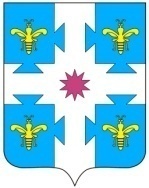 Чувашская республикаАДМИНИСТРАЦИЯКозловского муниципального округаПОСТАНОВЛЕНИЕ07.06.2023 № 51007.06.2023 № 510Куславкка хулиг. КозловкаОб утверждении состава Совета по профилактике правонарушений № 5 на территории Козловского муниципального округа Чувашской РеспубликиПредседатель Совета-начальник Карамышевского территориального отдела Управления по благоустройству и развитию территорий администрации Козловского муниципального округа Чувашской Республики;Секретарь Совета:-ведущий специалист-эксперт Карамышевского территориального отдела Управления по благоустройству и развитию территорий администрации Козловского муниципального округа Чувашской Республики;Члены Совета:--депутат Собрания депутатов Козловского муниципального округа Чувашской Республики (по согласованию)староста с. Карамышево Козловского муниципального округа Чувашской Республики (по согласованию);-староста д. Картлуево Козловского муниципального округа Чувашской Республики (по согласованию);--староста д. Можары Козловского муниципального округа Чувашской Республики (по согласованию);участковый уполномоченный полицииотделения участковых уполномоченных полицииОМВД России по Козловскому району(по согласованию).